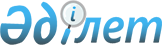 О внесении изменений в решение Степногорского городского маслихата от 8 декабря 2011 года № 4С-46/2 "О бюджете города на 2012-2014 годы"
					
			Утративший силу
			
			
		
					Решение Степногорского городского маслихата Акмолинской области от 28 сентября 2012 года № 5С-9/2. Зарегистрировано Департаментом юстиции Акмолинской области 3 октября 2012 года № 3453. Прекращено действие по истечении срока, на который решение было принято (письмо Степногорского городского маслихата Акмолинской области от 5 марта 2013 года № 05-03ш/52)      Сноска. Прекращено действие по истечении срока, на который решение было принято (письмо Степногорского городского маслихата Акмолинской области от 05.03.2013 № 05-03ш/52).      Примечание РЦПИ:

      В тексте сохранена авторская орфография и пунктуация.

      В соответствии с подпунктом 4) пункта 2, пунктом 3 и пунктом 4 статьи 106, пунктом 5 статьи 109 Бюджетного кодекса Республики Казахстан от 4 декабря 2008 года, подпунктом 1) пункта 1 статьи 6 Закона Республики Казахстан от 23 января 2001 года «О местном государственном управлении и самоуправлении в Республике Казахстан», решением Акмолинского областного маслихата от 18 сентября 2012 года № 5С-6-2 «О внесении изменений в решение Акмолинского областного маслихата от 2 декабря 2011 года № 4С-39-2 «Об областном бюджете на 2012-2014 годы», Степногорский городской маслихат РЕШИЛ:



      1. Внести в решение Степногорского городского маслихата «О бюджете города на 2012-2014 годы» от 8 декабря 2011 года № 4С-46/2 (зарегистрировано в Реестре государственной регистрации нормативных правовых актов № 1-2-151, опубликовано 12 января 2012 года в газетах «Степногорск ақшамы» и «Вечерний Степногорск») следующие изменения:



      пункт 1 изложить в новой редакции:



      «1. Утвердить бюджет города на 2012-2014 годы согласно приложениям 1, 2, 3 соответственно, в том числе на 2012 год в следующих объемах:



      1) доходы - 7 838 732,2 тысяч тенге, в том числе по:



      налоговым поступлениям - 2 356 292,5 тысяч тенге;



      неналоговым поступлениям - 38 367,1 тысяч тенге;



      поступлениям от продажи основного капитала - 69 700 тысяч тенге;



      поступлениям трансфертов - 5 374 372,6 тысяч тенге;



      2) затраты - 8 038 498,3 тысяч тенге;



      3) чистое бюджетное кредитование - 158 000 тысяч тенге, в том числе:



      бюджетные кредиты - 158 000 тысяч тенге;



      погашение бюджетных кредитов - 0 тысяч тенге;



      4) сальдо по операциям с финансовыми активами - 0 тысяч тенге, в том числе:



      приобретение финансовых активов - 0 тысяч тенге;



      поступления от продажи финансовых активов государства - 0 тысяч тенге;



      5) дефицит (профицит) бюджета - - 357 766,1 тысяч тенге;



      6) финансирование дефицита (использование профицита) бюджета - 158 000 тысяч тенге.»;



      приложения 1, 4, 5 к указанному решению изложить в новой редакции согласно приложениям 1, 2, 3 к настоящему решению.



      3. Настоящее решение вступает в силу со дня государственной регистрации в Департаменте юстиции Акмолинской области и вводится в действие с 1 января 2012 года.      Председатель сессии,

      секретарь городского маслихата             Г.Копеева      «СОГЛАСОВАНО»      Аким города Степногорска                   М.Такамбаев      Начальник государственного

      учреждения «Отдел экономики и

      финансов города Степногорска»              Ш.Тулегенова

 

Приложение 1 к решению     

Степногорского городского маслихата

от 28 сентября 2012 года № 5С-9/2 

Приложение 1 к решению     

Степногорского городского маслихата

"О бюджете города на 2012-2014 годы"

от 8 декабря 2011 года № 4С-46/2 

  

Бюджет города на 2012 год

Приложение 2 к решению     

Степногорского городского маслихата

от 28 сентября 2012 года № 5С-9/2 

Приложение 4 к решению     

Степногорского городского маслихата

"О бюджете города на 2012-2014 годы"

от 8 декабря 2011 года № 4С-46/2  

  

Расходы бюджета города за счет целевых трансфертов

Приложение 3 к решению     

Степногорского городского маслихата

от 28 сентября 2012 года № 5С-9/2 

Приложение 5 к решению     

Степногорского городского маслихата

"О бюджете города на 2012-2014 годы"

от 8 декабря 2011 года № 4С-46/2  

  

Перечень бюджетных программ развития
					© 2012. РГП на ПХВ «Институт законодательства и правовой информации Республики Казахстан» Министерства юстиции Республики Казахстан
				КатегорияКатегорияКатегорияКатегорияСуммаКлассКлассКлассСуммаПодклассПодклассСумма12345I. ДОХОДЫI. ДОХОДЫI. ДОХОДЫI. ДОХОДЫ7838732,21HАЛОГОВЫЕ ПОСТУПЛЕHИЯ2356292,5101Подоходный налог151109,51012Индивидуальный подоходный налог151109,5103Социальный налог12636281031Социальный налог1263628104Налоги на собственность4790781041Налоги на имущество3609281043Земельный налог160501044Налог на транспортные средства101600,01045Единый земельный налог500105Внутренние налоги на товары, работы и услуги4507351052Акцизы4081001053Поступления за использование природных и других ресурсов200001054Сборы за ведение предпринимательской и профессиональной деятельности206351055Налог на игорный бизнес2000108Обязательные платежи, взимаемые за совершение юридически значимых действий и (или) выдачу документов уполномоченными на то государственными органами или должностными лицами117421081Государственная пошлина117422НЕHАЛОГОВЫЕ ПОСТУПЛЕHИЯ38367,1201Доходы от государственной собственности160002015Доходы от аренды имущества, находящегося в государственной собственности16000,02017Вознаграждения по кредитам, выданным из государственного бюджета67,1204Штрафы, пени, санкции, взыскания, налагаемые государственными учреждениями, финансируемыми из государственного бюджета, а также содержащимися и финансируемыми из бюджета (сметы расходов) Национального банка Республики Казахстан203002041Штафы, пени, санкции, взыскания, налагаемые государственными учреждениями, финансируемыми из государственного бюджета, а также содержащимися и финансируемыми из бюджета (сметы расходов) Национального банка Республики Казахстан, за исключением поступлений от организаций нефтяного сектора20300206Прочие неналоговые поступления20002061Прочие неналоговые поступления20003ПОСТУПЛЕНИЯ ОТ ПРОДАЖИ ОСНОВНОГО КАПИТАЛА69700301Продажа государственного имущества, закрепленного за государственными учреждениями7003011Продажа государственного имущества, закрепленного за государственными учреждениями700303Продажа земли и нематериальных активов690003031Продажа земли610003032Продажа нематериальных активов80004ПОСТУПЛЕНИЯ ТРАНСФЕРТОВ5374372,6402Трансферты из вышестоящих органов государственного управления5374372,64022Трансферты из областного бюджета5374372,6Функциональная группаФункциональная группаФункциональная группаФункциональная группаСуммаАдминистратор бюджетных программАдминистратор бюджетных программАдминистратор бюджетных программСуммаПрограммаПрограммаСуммаНаименованиеСумма12345II. ЗАТРАТЫ8038498,301Государственные услуги общего характера164410112Аппарат маслихата района (города областного значения)14292001Услуги по обеспечению деятельности маслихата района (города областного значения)14292122Аппарат акима района (города областного значения)68136001Услуги по обеспечению деятельности акима района ( города областного значения)65736003Капитальные расходы государственных органов2400123Аппарат акима района в городе, города районного значения, поселка, аула (села), аульного (сельского) округа51302001Услуги по обеспечению деятельности акима района в городе, города районного значения, поселка, аула (села), аульного (сельского) округа51302459Отдел экономики и финансов района (города областного значения)30680001Услуги по реализации государственной политики в области формирования и развития экономической политики, государственного планирования, исполнения бюджета и управления коммунальной собственностью района (города областного значения)22341003Проведение оценки имущества в целях налогообложения1197004Организация работы по выдаче разовых талонов и обеспечение полноты сбора сумм от реализации разовых талонов6542011Учет, хранение, оценка и реализация имущества, поступившего в коммунальную собственность150015Капитальные расходы государственного органа45002Оборона3147122Аппарат акима района (города областного значения)3147005Мероприятия в рамках исполнения всеобщей воинской обязанности314703Общественный порядок, безопасность, правовая, судебная, уголовно-исполнительная деятельность1418458Отдел жилищно-коммунального хозяйства, пассажирского транспорта и автомобильных дорог района (города областного значения)1418021Обеспечение безопасности дорожного движения в населенных пунктах1418,004Образование2151205,9123Аппарат акима района в городе, города районного значения, поселка, аула (села), аульного (сельского) округа1758005Организация бесплатного подвоза учащихся до школы и обратно в аульной (сельской) местности1758464Отдел образования района (города областного значения)1991753,2001Услуги по реализации государственной политики на местном уровне в области образования12572,5003Общеобразовательное обучение1402998,9005Приобретение и доставка учебников, учебно-методических комплексов для государственных учреждений образования района (города областного значения)16657006Дополнительное образование для детей117799007Проведение школьных олимпиад, внешкольных мероприятий и конкурсов районного (городского) масштаба69009Обеспечение дошкольного воспитания и обучения322638,2015Ежемесячные выплаты денежных средств опекунам (попечителям) на содержание ребенка-сироты (детей-сирот), и ребенка (детей), оставшегося без попечения родителей за счет трансфертов из республиканского бюджета21348,3018Организация профессионального обучения28648020Обеспечение оборудованием, программным обеспечением детей-инвалидов, обучающихся на дому за счет трансфертов из республиканского бюджета3915021Увеличение размера доплаты за квалификационную категорию воспитателям детских садов, мини-центров, школ-интернатов: общего типа, специальных (коррекционных), специализированных для одаренных детей, организаций образования для детей- сирот и детей, оставшихся без попечения родителей, центров адаптации несовершеннолетних за счет трансфертов из республиканского бюджета3225040Реализация государственного образовательного заказа в дошкольных организациях образования24445,3063Повышение оплаты труда учителям, прошедшим повышение квалификации по учебным программам Автономная организация образования "Назарбаев Интеллектуальные школы" за счет трансфертов из республиканского бюджета3184064Увеличение размера доплаты за квалификационную категорию учителям организаций начального, основного среднего, общего среднего образования: школы, школы-интернаты: (общего типа, специальных (коррекционных), специализированных для одаренных детей; организация для детей-сирот и детей, оставшихся без попечения родителей) за счет трансфертов из республиканского бюджета 34253467Отдел строительства района (города областного значения)157694,7037Строительство и реконструкция объектов образования157694,706Социальная помощь и социальное обеспечение182197,1451Отдел занятости и социальных программ района (города областного значения)182197,1001Услуги по реализации государственной политики на местном уровне в области обеспечения занятости и реализации социальных программ для населения29159002Программа занятости31662,6004Оказание социальной помощи на приобретение топлива специалистам здравоохранения, образования, социального обеспечения, культуры, спорта и ветеринарии в сельской местности в соответствии с законодательством Республики Казахстан210,4005Государственная адресная социальная помощь1951006Оказание жилищной помощи26604007Социальная помощь отдельным категориям нуждающихся граждан по решениям местных представительных органов22213,1010Материальное обеспечение детей-инвалидов, воспитывающихся и обучающихся на дому1299011Оплата услуг по зачислению, выплате и доставке пособий и других социальных выплат350014Оказание социальной помощи нуждающимся гражданам на дому25167016Государственные пособия на детей до 18 лет11589017Обеспечение нуждающихся инвалидов обязательными гигиеническими средствами и предоставление услуг специалистами жестового языка, индивидуальными помощниками в соответствии с индивидуальной программой реабилитации инвалида14614023Обеспечение деятельности центров занятости населения1737807Жилищно-коммунальное хозяйство4759991,8123Аппарат акима района в городе, города районного значения, поселка, аула (села), аульного (сельского) округа8567008Освещение улиц населенных пунктов1067,1009Обеспечение санитарии населенных пунктов3000010Содержание мест захоронений и погребение безродных3000011Благоустройство и озеленение населенных пунктов1500458Отдел жилищно-коммунального хозяйства, пассажирского транспорта и автомобильных дорог района (города областного значения)86878,9015Освещение улиц в населенных пунктах19790016Обеспечение санитарии населенных пунктов33243017Содержание мест захоронений и захоронение безродных4986018Благоустройство и озеленение населенных пунктов28859,9467Отдел строительства района (города областного значения)4647956,8003Проектирование, строительство и (или) приобретение жилья государственного коммунального жилищного фонда25507,5004Проектирование, развитие, обустройство и (или) приобретение инженерно-коммуникационной инфраструктуры7456,1006Развитие системы водоснабжения и водоотведения4579993,2007Развитие благоустройства городов и населенных пунктов16000074Развитие и обустройство недостающей инженерно-коммуникационной инфраструктуры в рамках второго направления Программы занятости 202019000479Отдел жилищной инспекции района (города областного значения)16589001Услуги по реализации государственной политики на местном уровне в области жилищного фонда4263002Создание информационных систем50005Капитальные расходы государственного органа276006Техническое обследование общего имущества и изготовление технических паспортов на объекты кондоминиумов1200008Культура, спорт, туризм и информационное пространство199353,3455Отдел культуры и развития языков района (города областного значения)167081,6001Услуги по реализации государственной политики на местном уровне в области развития языков и культуры7289003Поддержка культурно-досуговой работы114394,6006Функционирование районных (городских) библиотек38710007Развитие государственного языка и других языков народа Казахстана6688456Отдел внутренней политики района (города областного значения)23610,7001Услуги по реализации государственной политики на местном уровне в области информации, укрепления государственности и формирования социального оптимизма граждан7332,7002Услуги по проведению государственной информационной политики через газеты и журналы 5575,9003Реализация мероприятий в сфере молодежной политики1078005Услуги по проведению государственной информационной политики через телерадиовещание9624,1465Отдел физической культуры и спорта района (города областного значения)8661001Услуги по реализации государственной политики на местном уровне в сфере физической культуры и спорта4764006Проведение спортивных соревнований на районном (города областного значения ) уровне1364007Подготовка и участие членов сборных команд района (города областного значения) по различным видам спорта на областных спортивных соревнованиях253310Сельское, водное, лесное, рыбное хозяйство, особо охраняемые природные территории, охрана окружающей среды и животного мира, земельные отношения20490,1459Отдел экономики и финансов района (города областного значения)114099Реализация мер по оказанию социальной поддержки специалистов114463Отдел земельных отношений района (города областного значения)7678,4001Услуги по реализации государственной политики в области регулирования земельных отношений на территории района (города областного значения)7433004Организация работ по зонированию земель115,4007Капитальные расходы государственного органа130474Отдел сельского хозяйства и ветеринарии района (города областного значения)12697,7001Услуги по реализации государственной политики на местном уровне в сфере сельского хозяйства и ветеринарии8571002Создание информационных систем50003Капитальные расходы государственного органа130007Организация отлова и уничтожения бродячих собак и кошек500012Проведение мероприятий по идентификации сельскохозяйственных животных334,7013Проведение противоэпизоотических мероприятий311211Промышленность, архитектурная, градостроительная и строительная деятельность16565467Отдел строительства района (города областного значения)9034001Услуги по реализации государственной политики на местном уровне в области строительства8984014Создание информационных систем50468Отдел архитектуры и градостроительства района (города областного значения)7531001Услуги по реализации государственной политики в области архитектуры и градостроительства на местном уровне7381004Капитальные расходы государственного органа15012Транспорт и коммуникации219441,4123Аппарат акима района в городе, города районного значения, поселка, аула (села), аульного (сельского) округа6000013Обеспечение функционирования автомобильных дорог в городах районного значения, поселках, аулах (селах), аульных (сельских) округах 6000458Отдел жилищно-коммунального хозяйства, пассажирского транспорта и автомобильных дорог района (города областного значения)213441,4023Обеспечение функционирования автомобильных дорог213441,413Прочие280715,2458Отдел жилищно-коммунального хозяйства, пассажирского транспорта и автомобильных дорог района (города областного значения)264024,2001Услуги по реализации государственной политики на местном уровне в области жилищно-коммунального хозяйства, пассажирского транспорта и автомобильных дорог11032,2013Капитальные расходы государственного органа130044Проведение мероприятий по решению вопросов обустройства моногородов252862459Отдел экономики и финансов района (города областного значения)8100008Разработка технико-экономического обоснования местных бюджетных инвестиционных проектов и концессионных проектов и проведение его экспертизы0012Резерв местного исполнительного органа района (города областного значения)8100469Отдел предпринимательства района (города областного значения)8591001Услуги по реализации государственной политики на местном уровне в области развития предпринимательства и промышленности859114Обслуживание долга67,1459Отдел экономики и финансов района (города областного значения)67,1021Обслуживание долга местных исполнительных органов по выплате вознаграждений и иных платежей по займам из областного бюджета67,1III. Чистое бюджетное кредитование158000Бюджетные кредиты15800015Трансферты39496,4Трансферты39496,4459Отдел экономики и финансов района (города областного значения)39496,4006Возврат неиспользованных (недоиспользованных) целевых трансфертов39496,413Прочие158000458Отдел жилищно-коммунального хозяйства, пассажирского транспорта и автомобильных дорог района (города областного значения)158000039Бюджетные кредиты на проведение ремонта общего имущества объектов кондоминиум158000IV. Сальдо по операциям с финансовыми активами 0V. Дефицит (профицит) бюджета-357766,1VI. Финансирование дефицита (использование профицита) бюджета1580007Поступления займов1580002Договоры займа15800003Займы получаемые местным исполнительным органом района (города областного значения)1580008Используемые остатки бюджетных средств199766,11Свободные остатки бюджетных средств199766,101Свободные остатки бюджетных средств199766,1Администратор бюджетных программНаименованиеСумма123Отдел занятости и социальных программНа создание центра занятости17378Отдел занятости и социальных программНа молодежную практику4646Отдел занятости и социальных программНа переподготовку и повышение квалификации частично занятых наемных работников2917,5Отдел занятости и социальных программНа частичное субсидирование заработной платы7555Отдел занятости и социальных программНа оказание жилищной помощи7037Отдел занятости и социальных программНа оказание социальной помощи участникам и инвалидам Великой отечественной войны на расходы за коммунальные услуги3149,6Отдел образованияНа оснащение учебным оборудованием кабинетов физики, химии, биологии в государственных учреждениях основного среднего и общего среднего образования8194Отдел образованияНа обеспечение оборудованием, программным обеспечением детей-инвалидов, обучающихся на дому3915Отдел образованияНа реализацию государственного образовательного заказа в дошкольных организациях образования24445,3Отдел образованияНа ежемесячные выплаты денежных средств опекунам (попечителям) на содержание ребенка-сироты (детей-сирот), и ребенка (детей) оставшихся без попечения родителей21348,3Отдел образованияНа увеличение размера доплаты за квалификационную категорию учителям школ и воспитателям дошкольных организаций образования37478Отдел образованияНа повышение оплаты труда учителям, прошедшим повышение квалификации по учебным программам Автономная организация образования "Назарбаев Интеллектуальные школы"3184Отдел образованияНа капитальный ремонт объектов образования74280,5Отдел строительстваНа реконструкцию системы водоснабжения поселков Аксу, Заводской Акмолинской области (1 этап 2 очереди: водовод к поселку Алтынтау и поселку Кварцитка, кольцевые сети по поселку Алтынтау)300968Отдел строительстваНа реконструкцию магистрального водовода водохранилище Селетинское – города Степногорск и насосной станции 1-го подъема 2 очередь город Степногорск2176101Отдел строительстваНа реконструкцию системы водоснабжения поселков Аксу, Заводской Акмолинской области (1 этап 1 очереди: реконструкция водовода поселков Аксу, Заводской: разводящие сети загрейдерной части поселка Заводской)400000Отдел строительстваНа реконструкцию системы водоснабжения промышленной зоны города Степногорска Акмолинской области1015447Отдел строительстваНа развитие и обустройство недостающей инженерно-коммуникационной инфраструктуры в рамках второго направления Программы занятости 202019000Отдел строительстваНа проектирование, строительство и (или) приобретение жилья государственного коммунального жилищного фонда25415Отдел строительстваНа проектирование, развитие, обустройство и (или) приобретение инженерно-коммуникационной инфраструктуры5000Отдел строительстваНа реконструкцию систем водоснабжения и водоотведения города Степногорска682046Отдел строительстваНа разработку проектно - сметной документации по строительству и реконструкции дорог города Степногорска12000Отдел строительстваНа разработку проектно-сметной документации по реконструкции детского сада на 280 мест в городе Степногорск и привязку проекта повторного применения на строительтсво детского сада в поселке Бестобе12000Отдел сельского хозяйства и ветеринарииНа проведение противоэпизоотических мероприятий3112Отдел жилищно-коммунального хозяйства, пассажирского транспорта и автомобильных дорогНа разработку проектно - сметной документации 1-ой очереди капитального ремонта центральных улиц города Степногорск5600Отдел жилищно-коммунального хозяйства, пассажирского транспорта и автомобильных дорогНа обустройство города Степногорска252862Отдел жилищно-коммунального хозяйства, пассажирского транспорта и автомобильных дорогНа капитальный ремонт автомобильных дорог143000Отдел экономики и финансовНа реализацию мер по оказанию социальной поддержки специалистов114Аппарат акима городаНа капитальные расходы государственного органа2400ИТОГОИТОГО5270593,2Функциональная группаФункциональная группаФункциональная группаФункциональная группасуммаАдминистратор бюджетных программАдминистратор бюджетных программАдминистратор бюджетных программсуммаПрограммаПрограммасуммаНаименованиесумма12345II. Затраты4780294,0Инвестиционные проекты4780294,004Образование157694,7467Отдел строительства района (города областного значения)157694,7037Строительство и реконструкция объектов образования157694,707Жилищно-коммунальное хозяйство4622499,3479Отдел жилищной инспекции района (города областного значения)50002Создание информационных систем50467Отдел строительства района (города областного значения)4622449,3003Проектирование, строительство и (или) приобретение жилья государственного коммунального жилищного фонда25507,5004Проектирование, развитие, обустройство и (или) приобретение инженерно-коммуникационной инфраструктуры7456,1006Развитие системы водоснабжения и водоотведения4579993,2007Развитие благоустройства городов и населенных пунктов16000074Развитие и обустройство недостающей инженерно-коммуникационной инфраструктуры в рамках второго направления Программы занятости 2020 1900010Сельское, водное, лесное, рыбное хозяйство, особо охраняемые природные территории, охрана окружающей среды и животного мира, земельные отношения50474Отдел сельского хозяйства и ветеринарии района (города областного значения)50002Создание информационных систем5011Промышленность, архитектурная, градостроительная и строительная деятельность50467Отдел строительства района (города областного значения)50014Создание информационных систем50